COLEGIO EMILIA RIQUELMEGUIA DE APRENDIZAJE EN CASA ACTIVIDAD VIRTUAL SEMANA DEL 21 AL 24 DE JULIOCOLEGIO EMILIA RIQUELMEGUIA DE APRENDIZAJE EN CASA ACTIVIDAD VIRTUAL SEMANA DEL 21 AL 24 DE JULIOCOLEGIO EMILIA RIQUELMEGUIA DE APRENDIZAJE EN CASA ACTIVIDAD VIRTUAL SEMANA DEL 21 AL 24 DE JULIO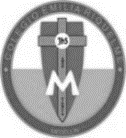 Asignatura: Ética y valoresGrado:   4°Docente: Estefanía LondoñoDocente: Estefanía LondoñoMartes, 21 de julio del 2020   Agenda virtual: Socialización de la prueba de los 3 editores. (Clase virtual 12:00 m por ZOOM)                            Experiencia con las entrevistas.                            Unión con el área de Urbanidad.Durante esta clase socializaremos la prueba de los 3 editores y además me contarán la experiencia con la actividad de las entrevistas. Martes, 21 de julio del 2020   Agenda virtual: Socialización de la prueba de los 3 editores. (Clase virtual 12:00 m por ZOOM)                            Experiencia con las entrevistas.                            Unión con el área de Urbanidad.Durante esta clase socializaremos la prueba de los 3 editores y además me contarán la experiencia con la actividad de las entrevistas. Martes, 21 de julio del 2020   Agenda virtual: Socialización de la prueba de los 3 editores. (Clase virtual 12:00 m por ZOOM)                            Experiencia con las entrevistas.                            Unión con el área de Urbanidad.Durante esta clase socializaremos la prueba de los 3 editores y además me contarán la experiencia con la actividad de las entrevistas. Martes, 21 de julio del 2020   Agenda virtual: Socialización de la prueba de los 3 editores. (Clase virtual 12:00 m por ZOOM)                            Experiencia con las entrevistas.                            Unión con el área de Urbanidad.Durante esta clase socializaremos la prueba de los 3 editores y además me contarán la experiencia con la actividad de las entrevistas. 